КАРАР                                                                               ПОСТАНОВЛЕНИЕ	 № 15								 от « 13» июня   2018 г.О приватизации муниципального имущества, находящегося в собственности сельского поселения Кузяновский сельсовет муниципального района Ишимбайский район РБ	Руководствуясь Федеральными законами "О приватизации государственного и муниципального имущества" от 21 декабря 2001 г. N 178-ФЗ, "Об общих принципах организации местного самоуправления в Российской Федерации" от 06.10.2003 N 131-ФЗ, Постановлением Правительства РФ "Об утверждении Положения об организации продажи государственного или муниципального имущества на аукционе и Положения об организации продажи находящихся в государственной или муниципальной собственности акций открытых акционерных обществ на специализированном аукционе" от 12.08.2002 N 585, Решением Совета сельского поселения Кузяновский сельсовет муниципального района Ишимбайский район РБ «Об утверждении прогнозного плана (программы) приватизации имущества сельского поселения Кузяновский сельсовет муниципального района Ишимбайский район на 2018 год» от 16.05.2018 года № 38/256, п о с т а н а в л я ю:1. Утвердить протокол № 1КС-П от 13.06.2018 года постоянно-действующей комиссии по приватизации (продаже) имущества сельского поселения Кузяновский сельсовет муниципального района Ишимбайский район Республики Башкортостан.2. Комитету по управлению собственностью Министерства земельных и имущественных отношений Республики Башкортостан по Ишимбайскому району и городу Ишимбаю организовать торги  в  форме аукциона открытого по составу участников и по цене предложения по продаже муниципального имущества, указанного в протоколе № 1КС-П от 13.06.2018г.  3. Контроль за исполнением настоящего постановления оставляю за собой.Глава администрации   				                                  А.М. АлтынбаевБАШКОРТОСТАН РЕСПУБЛИКАЫ ИШЕМБАЙ РАЙОНЫ МУНИЦИПАЛЬ РАЙОНЫКӨҘӘН АУЫЛ СОВЕТЫ АУЫЛ БИЛӘМӘҺЕ ХАКИМИӘТЕ453234,Башкортостан Республикаһы, Ишембай районы, Көҙән ауылы,Совет урамы,46.Тел.; 8(34794) 73-243, факс 73-200.Е-mail: kuzansp@rambler.ru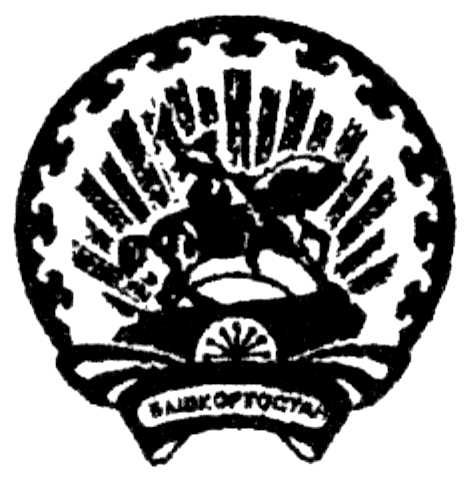 АДМИНИСТРАЦИЯСЕЛЬСКОГО ПОСЕЛЕНИЯКУЗЯНОВСКИЙ СЕЛЬСОВЕТ МУНИЦИПАЛЬНОГО РАЙОНАИШИМБАЙСКИЙ РАЙОН РЕСПУБЛИКИ БАШКОРТОСТАН453234, Ишимбайский район, с.Кузяново,ул. Советская, 46.Тел.:8(34794) 73-243, факс 73-200Е-mail: kuzansp@rambler.ru